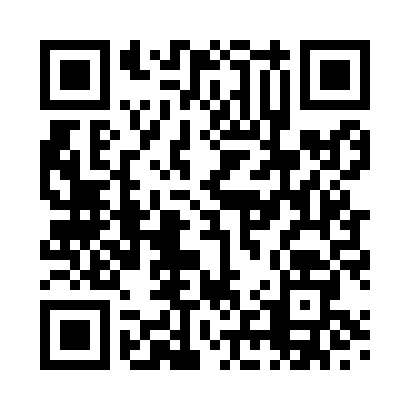 Prayer times for Portsmouth, Hampshire, UKMon 1 Apr 2024 - Tue 30 Apr 2024High Latitude Method: Angle Based RulePrayer Calculation Method: Islamic Society of North AmericaAsar Calculation Method: HanafiPrayer times provided by https://www.salahtimes.comDateDayFajrSunriseDhuhrAsrMaghribIsha1Mon5:056:391:085:357:389:122Tue5:026:371:085:377:399:143Wed5:006:351:075:387:419:164Thu4:576:331:075:397:429:195Fri4:546:311:075:407:449:216Sat4:526:281:075:417:469:237Sun4:496:261:065:427:479:258Mon4:476:241:065:447:499:279Tue4:446:221:065:457:519:2910Wed4:416:201:055:467:529:3111Thu4:396:181:055:477:549:3312Fri4:366:151:055:487:559:3513Sat4:336:131:055:497:579:3814Sun4:316:111:045:507:599:4015Mon4:286:091:045:518:009:4216Tue4:256:071:045:528:029:4417Wed4:226:051:045:538:049:4618Thu4:206:031:045:558:059:4919Fri4:176:011:035:568:079:5120Sat4:145:591:035:578:089:5321Sun4:125:571:035:588:109:5622Mon4:095:551:035:598:129:5823Tue4:065:531:036:008:1310:0024Wed4:035:511:026:018:1510:0325Thu4:015:491:026:028:1610:0526Fri3:585:471:026:038:1810:0827Sat3:555:451:026:048:2010:1028Sun3:525:431:026:058:2110:1229Mon3:505:411:026:068:2310:1530Tue3:475:391:016:078:2410:17